Ιστορία : Οι δεσμοί που ένωναν τους ΈλληνεςΕρωτήσεις κατανόησης.Ποιοι ήταν οι δεσμοί που ένωναν τους Έλληνες;Ποιες πληροφορίες εντοπίζεις μέσα στο κείμενο για τους Ολυμπιακούς Αγώνες.Που πήγαινα οι Έλληνες για να πάρουν χρησμό; Να βρουν μέσα από το διαδίκτυο και άλλα Μαντεία που υπήρχαν στην Ελλάδα εκτός από το Μαντείο των Δελφών. Τι ήταν οι ΑμφικτιονίεςΝα βρουν μέσα από το διαδίκτυο τι ήταν οι ελλανοδίκες.Oι σύγχρονοι Oλυμπιακοί Αγώνες αναβίωσαν για πρώτη φορά το 1896 στην Αθήνα. Με αφορμή την τέλεσή τους ανατέθηκε, ένα χρόνο πριν, στον Κωστή Παλαμά να γράψει τον ύμνο των Oλυμπιακών Αγώνων, ο οποίος μελοποιήθηκε από τον Κερκυραίο συνθέτη Σπυρίδωνα Σαμάρα. Από την Oλυμπιάδα του Τόκιο, το 1952, καθιερώθηκε ως ο επίσημος ύμνος των Αγώνων και ακούγεται στην ελληνική γλώσσα σε κάθε Oλυμπιάδα.Αυτός ήταν ο Ολυμπιακός ΎμνοςΑρχαίο Πνεύμ’ αθάνατον, αγνέ πατέρα
του ωραίου, του μεγάλου και τ’ αληθινού,
κατέβα, φανερώσου κι άστραψ’ εδώ πέρα
στη δόξα της δικής σου γης και τ’ ουρανού.Στο δρόμο και στο πάλεμα και στο λιθάρι,
στων ευγενών Αγώνων λάμψε την ορμή,
και με τ’ αμάραντο στεφάνωσε κλωνάρι
και σιδερένιο πλάσε κι άξιο το κορμί.Κάμποι, βουνά και πέλαγα φέγγουν μαζί σου
σαν ένας λευκοπόρφυρος μέγας ναός,
και τρέχει στο ναό εδώ προσκυνητής σου,
Αρχαίο Πνεύμ’ αθάνατο, κάθε λαός.https://www.youtube.com/watch?v=N9VZ9-8hdcg  Μια αρχαία ολυμπιακή διοργάνωσηhttps://www.youtube.com/watch?v=RUI_DmI8CIs   Mύθοι από χρώμα & πηλό _ Η Καλιπάτειραhttps://www.slideshare.net/mfroudaraki/ss-68554792Μπορούν να ζωγραφίσουν του5 κύκλους το σύμβολο των Ολυμπιακών Αγώνων ( το μπλε συμβολίζει Ευρώπη, κίτρινο Ασία, μαύρο Αφρική, Πράσινο Ωκεανία, Κόκκινο Αμερική)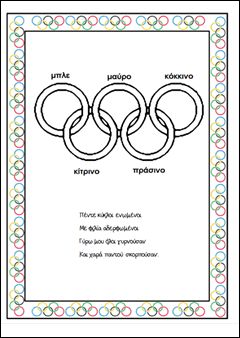 